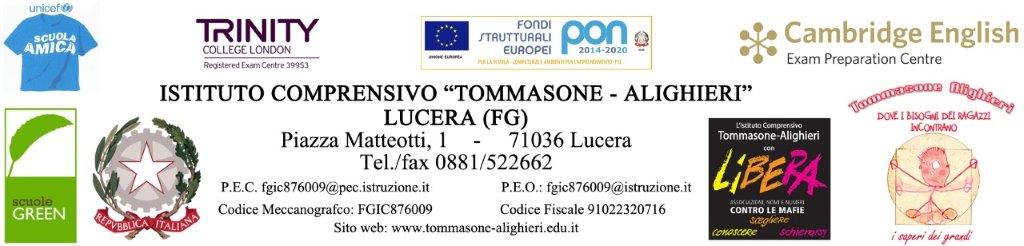                                SCUOLA SECONDARIA DI 1° GRADOcodice sostitutivo personale ____________ Accertamento della condizione di disabilità in età evolutiva ai fini dell'inclusione scolastica rilasciato in data _________
Data scadenza o rivedibilità:  ______________  Non indicataProfilo di funzionamento redatto in data _______________Nella fase transitoria:  	Profilo di Funzionamento non disponibile
Diagnosi funzionale redatta in data _________________
Profilo Dinamico Funzionale in vigore approvato in data ____________Progetto Individuale      redatto in data _____________  non redattoComposizione del GLO - Gruppo di Lavoro Operativo per l’inclusioneArt. 15, commi 10 e 11 della L. 104/1992 (come modif. dal D.Lgs 96/2019) Eventuali modifiche o integrazioni alla composizione del GLO, successive alla prima convocazione1. Quadro informativo2. Elementi generali desunti dal Profilo di Funzionamentoo dalla Diagnosi Funzionale, se non disponibile3. Raccordo con il Progetto Individuale di cui all’art. 14 della Legge 328/2000a. Sintesi dei contenuti del Progetto Individuale e sue modalità di coordinamento e interazione con il presente PEI, tenendo conto delle considerazioni della famiglia. (Se il progetto individuale è stato già redatto) ___________________________________________________________________________________________________________________________________________________________________________________________________________________b. Se il progetto individuale è stato richiesto e deve ancora essere redatto: indicazioni da considerare nella redazione del progetto individuale di cui all’articolo 14 Legge n. 328/00_______________________________________________________________________________________________________________________________________________________________________________________________________________________________________________________________________________________________________________4. Osservazioni sull’alunno/a per progettare gli interventi di sostegno didattico            Punti di forza sui quali costruire gli interventi educativi e didatticiRevisione 			Data: ______________ 5. Interventi per l’alunno/a: obiettivi educativi e didattici, strumenti, strategie e modalitàA. Dimensione: RELAZIONE / INTERAZIONE / SOCIALIZZAZIONE → si faccia riferimento alla sfera affettivo relazionale, considerando l’area del sé, il rapporto con gli altri, la motivazione verso la relazione consapevole, anche con il gruppo dei pari, le interazioni con gli adulti di riferimento nel contesto scolastico, la motivazione all’apprendimentoB. Dimensione: COMUNICAZIONE / LINGUAGGIO → si faccia riferimento alla competenza linguistica, intesa come comprensione del linguaggio orale, produzione verbale e relativo uso comunicativo del linguaggio verbale o di linguaggi alternativi o integrativi; si consideri anche la dimensione comunicazionale, intesa come modalità di interazione, presenza e tipologia di contenuti prevalenti, utilizzo di mezzi privilegiatiC. Dimensione: AUTONOMIA/ORIENTAMENTO → si faccia riferimento all'autonomia della persona e all'autonomia sociale, alle dimensioni motorio-prassica (motricità globale, motricità fine, prassie semplici e complesse) e sensoriale (funzionalità visiva, uditiva, tattile)D . Dimensione COGNITIVA, NEUROPSICOLOGICA E DELL'APPRENDIMENTO → capacità mnesiche, intellettive e organizzazione spazio-temporale; livello di sviluppo raggiunto in ordine alle strategie utilizzate per la risoluzione di compiti propri per la fascia d’età, agli stili cognitivi, alla capacità di integrare competenze diverse per la risoluzione di compiti, alle competenze di lettura, scrittura, calcolo, decodifica di testi o messaggiRevisione 					Data: ______________ Verifica conclusiva degli esiti		 Data: ______________ 6. Osservazioni sul contesto: barriere e facilitatori Osservazioni nel contesto scolastico con indicazione delle barriere e dei facilitatori a seguito dell’osservazione sistematica dell’alunno o dell’alunna e della classeRevisione 			Data: ______________ 7. Interventi sul contesto per realizzare un ambiente di apprendimento inclusivoObiettivi educativi e didattici, strumenti, strategie e modalità per realizzare un ambiente di apprendimento nelle dimensioni della relazione, della socializzazione, della comunicazione, dell'interazione, dell'orientamento e delle autonomie, anche sulla base degli interventi di corresponsabilità educativa intrapresi dall’intera comunità scolastica per il soddisfacimento dei bisogni educativi individuati.Revisione 					Data: ______________ Verifica conclusiva degli esiti		 Data: ______________ 8. Interventi sul percorso curricolare  8.3 Progettazione disciplinare         […]8.5 Criteri di valutazione del comportamento ed eventuali obiettivi specificiRevisione 					Data: ______________ Verifica conclusiva degli esiti		 Data: ______________ 9. Organizzazione generale del progetto di inclusione e utilizzo delle risorseTabella orario settimanale
(da adattare - a cura della scuola - in base all'effettivo orario della classe)Per ogni ora specificare: 
- se l’ alunno/a è presente a scuola salvo assenze occasionali   	Pres. ◻  (se è sempre presente non serve specificare)
- se è presente l'insegnante di sostegno		Sost. ◻  - se è presente l'assistente all'autonomia o alla comunicazione		Ass.  ◻Interventi e attività extrascolastiche attiveRevisione 			Data: ______________ 10.CERTIFICAZIONE DELLE COMPETENZE con eventuali note esplicative (D.M. 742/2017) [solo per alunni/e in uscita dalle classi terze]Interventi necessari per garantire il diritto allo studio e la frequenzaAssistenza Per le esigenze di tipo sanitario si rimanda alla relativa documentazione presente nel Fascicolo dell’alunno/a.La verifica finale, con la proposta del numero di ore di sostegno e delle risorse da destinare agli interventi di assistenza igienica e di base, nonché delle tipologie di assistenza/figure professionali da destinare all'assistenza, all'autonomia e/o alla comunicazione, per l'anno scolastico successivo, è stata approvata dal GLO in data ______________ Come risulta da verbale n. ___ allegato    Il trattamento e la segretezza dei dati e delle informazioni  registrati nel presente documento sono tutelati da quanto disposto   dal D.Lvo 196/2003 recante: “Disposizioni in materia di  tutela delle persone e di altri soggetti rispetto al trattamento dei dati personali”.PIANO EDUCATIVO INDIVIDUALIZZATO(art. 7, D. Lgs. 13 aprile 2017, n. 66 e s.m.i.)a.s. 2022- 2023ALUNNO/A: Nato/a a il il     Residente inRecapiti telefoniciRecapiti telefoniciAltri recapitiAltri recapitiAltri recapitiClasse         sez.Plesso o sede        PRIMARIA                  SCONDARIA  di  I GRADOInsegnante di sostegnoSeguito per orePEI Provvisorio Data _______________Verbale allegato n. _____Firma del dirigente Scolastico1………………………         .  Approvazione del PEI
e prima sottoscrizioneData _______________Verbale allegato n. 1Firma del dirigente Scolastico1………………………         .  Verifica intermediaData _______________Verbale allegato n. _____Firma del dirigente Scolastico1 ………………………         .  Verifica finale e proposte per l’A.S. successivoData _______________Verbale allegato n. _____Firma del dirigente Scolastico1………………………         .  Nome e Cognome*specificare a quale titolo ciascun componente interviene al GLO…DataNome e Cognome*specificare a quale titolo ciascun componente interviene al GLOVariazione (nuovo membro, sostituzione, decadenza…)A cura dei genitori o esercenti la responsabilità genitoriale ovvero di altri componenti del GLO………………………………….Situazione familiare / descrizione dell’alunno/aInformazioni riguardanti il contesto familiare e sociale (rilevanti ai fini dell’inclusione scolastica):………………………………………………………………………………………………………………………………………………………………………L’allievo/a presenta (indicare particolari comportamenti o atteggiamenti)…………………………………………………………………………………………………………………Intervento scuola-famiglia: L’alunno\a dimora presso la propria famiglia L’alunno\a è ospitato presso qualche altra struttura(specificare luogo e modalità di interazione con gli adulti referenti di questa struttura)……………………………………………………………………………………………………………………………………………………………………………Anamnesi familiareIl nucleo familiare è composto da:In famiglia sono presenti altre persone: (indicare il numero)____________ nonni _____________ zii _____________ cugini _____________altri ________________La lingua parlata in famiglia:   dialetto     italiano   lingua straniera__________________________………………………………………………………………………………………………………………………………………………………………………Sintetica descrizione, considerando in particolare le dimensioni sulle quali va previsto l'intervento e che andranno quindi analizzate nel presente PEI____________________________________________________________________________________________________________________________________________________________________________________________________________________________________________________________________________________________________________In base alle indicazioni del Profilo di Funzionamento (o della Diagnosi Funzionale e del Profilo Dinamico Funzionale se non è stato ancora redatto) sono individuate le dimensioni rispetto alle quali è necessario definire nel PEI specifici interventi. Le sezioni del PEI non coinvolte vengono omesse.Dimensione Socializzazione/Interazione/Relazione             	Sezione 4A/5A  	  Va definita     Va omessaDimensione Comunicazione/Linguaggio                           	Sezione 4B/5A  	  Va definita 	 Va omessaDimensione Autonomia/ Orientamento                             	Sezione 4C/5A 	  Va definita 	 Va omessaDimensione Cognitiva, Neuropsicologica e dell'Apprendimento     Sezione  4D/5A 	  Va definita 	 Va omessaa. Dimensione della relazione, dell’interazione e della socializzazione: b. Dimensione della comunicazione e del linguaggio: c. Dimensione dell’autonomia e dell’orientamento:d. Dimensione cognitiva, neuropsicologica e dell’apprendimento:Specificare i punti oggetto di eventuale revisioneOBIETTIVI, specificando anche gli esiti attesiINTERVENTI DIDATTICI E METODOLOGICI, STRATEGIE E STRUMENTI finalizzati al raggiungimento degli obiettiviVERIFICA (metodi, criteri e strumenti utilizzati per verificare se gli obiettivi sono stati raggiunti)OBIETTIVI, specificando anche gli esiti attesiINTERVENTI DIDATTICI E METODOLOGICI, STRATEGIE E STRUMENTI finalizzati al raggiungimento degli obiettiviVERIFICA (metodi, criteri e strumenti utilizzati per verificare se gli obiettivi sono stati raggiunti)OBIETTIVI, specificando anche gli esiti attesiINTERVENTI DIDATTICI E METODOLOGICI, STRATEGIE E STRUMENTI finalizzati al raggiungimento degli obiettiviVERIFICA (metodi, criteri e strumenti utilizzati per verificare se gli obiettivi sono stati raggiunti)OBIETTIVI, specificando anche gli esiti attesiINTERVENTI DIDATTICI E METODOLOGICI, STRATEGIE E STRUMENTI finalizzati al raggiungimento degli obiettiviVERIFICA (metodi, criteri e strumenti utilizzati per verificare se gli obiettivi sono stati raggiunti)Specificare i punti eventualmente oggetto di revisione relativi alle Dimensioni interessateCon verifica dei risultati conseguiti e valutazione sull'efficacia di interventi, strategie e strumenti Specificare i punti oggetto di eventuale  revisioneSpecificare i punti oggetto di eventuale  revisionecon verifica dei risultati conseguiti e valutazione sull'efficacia di interventi, strategie e strumenti 8. 1 Modalità di sostegno didattico e ulteriori interventi di inclusione8. 2 Modalità di verificaDisciplina:_________________	 A - Segue la progettazione didattica della classe e si applicano gli stessi criteri di valutazione  B - Rispetto alla progettazione didattica della classe sono applicate le seguenti personalizzazioni in relazione agli obiettivi di apprendimento (conoscenze, abilità, traguardi di competenze) e ai criteri di valutazione ______________________________________________________________Disciplina:_________________	 A - Segue la progettazione didattica della classe e si applicano gli stessi criteri di valutazione  B - Rispetto alla progettazione didattica della classe sono applicate le seguenti personalizzazioni in relazione agli obiettivi di apprendimento (conoscenze, abilità, traguardi di competenze) e ai criteri di valutazione______________________________________________________________Disciplina:_________________	 A - Segue la progettazione didattica della classe e si applicano gli stessi criteri di valutazione  B - Rispetto alla progettazione didattica della classe sono applicate le seguenti personalizzazioni in relazione agli obiettivi di apprendimento (conoscenze, abilità, traguardi di competenze) e ai criteri di valutazione ______________________________________________________________Comportamento: 	 A - Il comportamento è valutato in base agli stessi criteri adottati per la classe  B - Il comportamento è valutato in base ai seguenti criteri personalizzati e al raggiungimento dei seguenti obiettivi: …Specificare i punti oggetto di eventuale revisionecon verifica dei risultati didattici conseguiti e valutazione sull'efficacia di interventi, strategie e strumenti riferiti anche all'ambiente di apprendimento.
NB: la valutazione finale degli apprendimenti è di competenza di tutto il Consiglio di classeIN CASO DI ATTIVAZIONE DELLA DIDATTICA A DISTANZA L’eventuale coinvolgimento degli alunni nella didattica a distanza dovrà essere attentamente valutato dal Cdc e dalla famiglia, verificando che l’utilizzo degli strumenti tecnologici costituisca un reale e concreto beneficio in termini di efficacia della didattica.Definizione e comunicazione link di collegamento comune.Coordinamento fra i Docenti del Cdc sul carico di lavoro giornaliero da assegnare.Utilizzo di materiale didattico personalizzato audio/video, per dare la possibilità di ascoltare più volte le lezioni anche off-line.Proposta di contenuti essenziali e definizioni chiare delle tracce relative agli argomenti di studio oggetto delle verifiche.Coordinamento fra i Doc del Cdc e la famiglia sugli incontri da effettuare in presenzaN.B. particolare cura andrà riservata agli interventi, condivisi e pianificati anche con il personale esterno che segue gli alunni, da attuare a distanza per alunni H – BES -DSA.Link di collegamento…………………………….Tempo scuola per attività sincrone____________________________Tempo scuola per attività asincrone____________________________Assegnazione di compiti____________________________Per monitorare gli apprendimenti  in presenza (previa accordo con la famiglia)Presso il domicilio dell’alunnoPresso l’Istituto in ambiente individuato dal  D.S. o dai collaboratori del D.S.Con cadenza   QuindicinaleAltro …………	ORARIO E MATERIE INSEGNANTE DI SOSTEGNO	ORARIO E MATERIE INSEGNANTE DI SOSTEGNO	ORARIO E MATERIE INSEGNANTE DI SOSTEGNO	ORARIO E MATERIE INSEGNANTE DI SOSTEGNO	ORARIO E MATERIE INSEGNANTE DI SOSTEGNO	ORARIO E MATERIE INSEGNANTE DI SOSTEGNO	ORARIO E MATERIE INSEGNANTE DI SOSTEGNOLUNEDI’MARTEDI’MERCOLEDI’GIOVEDI’VENERDI’SABATO12345ORARIO E MATERIE ASSISTENTE EDUCATIVOORARIO E MATERIE ASSISTENTE EDUCATIVOORARIO E MATERIE ASSISTENTE EDUCATIVOORARIO E MATERIE ASSISTENTE EDUCATIVOORARIO E MATERIE ASSISTENTE EDUCATIVOORARIO E MATERIE ASSISTENTE EDUCATIVOORARIO E MATERIE ASSISTENTE EDUCATIVOlunedìMartedìMercoledìgiovedìVenerdìSabato12345L’alunno/a frequenta con orario ridotto? Sì: è presente a scuola per ___ ore settimanali rispetto alle ___ ore della classe, 	su richiesta   della famiglia degli specialisti sanitari, in accordo con la scuola, 	per le seguenti  motivazioni:…… ………………………………………………………………..No, frequenta regolarmente tutte le ore previste per la classeL’alunno/a è sempre nel gruppo classe con i compagni? Sì No, in base all'orario è presente n. __ ore in laboratorio o in altri spazi per le seguenti attività __________Insegnante per le attività di sostegnoNumero di ore settimanali _________ Risorse destinate agli interventi di assistenza igienica e di baseDescrizione del servizio svolto dai collaboratori scolastici………………………Risorse professionali destinate all'assistenza, all'autonomia e/o alla comunicazioneTipologia di assistenza / figura professionale ____________________________________Numero di ore settimanali condivise con l’Ente competente _________ Altre risorse professionali presenti nella scuola/classe[ ] docenti del Consiglio di classe o della scuola in possesso del titolo di specializzazione per le attività di sostegno[ ] docenti dell’organico dell’autonomia coinvolti/e in progetti di inclusione o in specifiche attività rivolte all’alunno/a e/o alla classe[ ] altro _____________Uscite didattiche, visite guidate e viaggi di istruzioneInterventi previsti per consentire all’alunno/a di partecipare alle uscite didattiche, alle visite guidate e ai viaggi di istruzione organizzati per la classe……………………………………………………………………Strategie per la prevenzione e l’eventuale gestione di comportamenti problematici_______________________________________________________________________Attività o progetti sull’inclusione rivolti alla classe_______________________________________________________________________Trasporto ScolasticoIndicare le modalità di svolgimento del servizio__________________________Tipologia (es. riabilitazione, attività extrascolastiche, attività ludico/ricreative, trasporto scolastico etc.)n° oreStrutturaObiettivi perseguiti ed eventuali raccordi con il PEI NOTE (altre informazioni utili)Attività extrascolastiche di tipo informale SupportoObiettivi perseguiti ed eventuali raccordi con il PEI NOTE (altre informazioni utili) Specificare i punti oggetto di eventuale revisioneCompetenze chiave europeeCompetenze dal Profilo dello studenteal termine del primo ciclo di istruzioneNOTE ESPLICATIVE ……………………………………………………………………………………………………………………………..……………………………………………………………………………………………………………………………..……………………………………………………………………………………………………………………………..NOTE ESPLICATIVE ……………………………………………………………………………………………………………………………..……………………………………………………………………………………………………………………………..……………………………………………………………………………………………………………………………..Assistenza di base (per azioni di mera assistenza materiale, non riconducibili ad interventi educativi)  igienica             ◻spostamenti       ◻mensa               ◻altro                  ◻ (specificare………………………….)Dati relativi all’assistenza di base (nominativi collaboratori scolastici,  organizzazione oraria ritenuta necessaria)Assistenza specialistica all’autonomia e/o alla comunicazione (per azioni riconducibili ad interventi educativi):Comunicazione:assistenza ad alunni/e privi/e  della vista       ◻ assistenza ad alunni/e  privi/e  dell’udito       ◻ assistenza ad alunni/e  con disabilità intellettive e disturbi del neurosviluppo                                            ◻
Educazione e sviluppo dell'autonomia, nella:cura di sé     ◻mensa         ◻altro            ◻    (specificare ……………………………………………….)Dati relativi agli interventi educativi all’autonomia e alla comunicazione (nominativi educatori, organizzazione oraria ritenuta necessaria)Arredi speciali, Ausili didattici, informatici, ecc.)Specificare la tipologia e le modalità di utilizzo Proposta del numero di ore di sostegno per l'anno successivo*
Partendo dall'organizzazione delle attività di sostegno didattico e dalle osservazioni sistematiche svolte, tenuto conto □ del Profilo di Funzionamento  e □ del suo eventuale aggiornamento, oltre che dei risultati raggiunti, nonché di eventuali difficoltà emerse durante l'anno,    si propone - nell’ambito di quanto previsto dal Decreto Interministeriale 29.12.2020, n. 182 - il seguente fabbisogno di ore di sostegno.Ore di sostegno richieste per l'a. s. successivo ___________con la seguente motivazione:……………………………………………………………………….Proposta delle risorse da destinare agli interventi di assistenza igienica e di basee delle risorse professionali da destinareall'assistenza, all'autonomia e/o alla comunicazione, per l'anno successivo** (Art. 7, lettera d) D.Lgs 	66/2017)Partendo dalle osservazioni descritte nelle Sezioni 4 e 6 e dagli interventi descritti nelle Sezioni n. 5 e 7, tenuto conto del Profilo di Funzionamento e dei risultati raggiunti, nonché di eventuali difficoltà emerse durante l'anno:- si indica il fabbisogno di risorse da destinare agli interventi di assistenza igienica e di base, nel modo seguente…………………………………………………………………………………………….- si indica, come segue, il fabbisogno di risorse professionali da destinare all'assistenza, all'autonomia e/o alla comunicazione - nell’ambito di quanto previsto dal Decreto Interministeriale  182/2020 e dall’Accordo di cui all’art. 3, comma 5bis del D.Lgs 66/2017 e s.m.i. - per l'a. s. successivo: tipologia di assistenza / figura professionale ________________________________________ per N. ore_________________(1). Eventuali esigenze correlate al trasporto dell’alunno/a             da e verso la scuolaIndicazioni per il PEI dell'anno successivoSuggerimenti, proposte, strategie che hanno particolarmente funzionato e che potrebbero essere riproposte; criticità emerse da correggere, ecc…..……………………………………………………………..………………………………………………………………………..…………………………………………………………..VALUTAZIONELa valutazione sarà effettuata considerando il processo di apprendimento,  il livello di partenza, i progressi registrati, l’impegno e l’interesse manifestato. Nella valutazione delle prove orali si terrà conto delle capacità comunicative ed espressive proprie dello studente e si valorizzerà l’abilità  di cogliere il senso generale di un messaggio e di riferire (anche in modo personale) le conoscenze apprese. Per la valutazione delle prove scritte  si darà maggior peso al contenuto rispetto alla forma (prescindendo, quindi, dalla correttezza formale e/o grammaticale) e alla capacità di farsi comprendere in modo chiaro. (art. 11 comma 11 e 12 dell’O.M. 90/2001; art. 16 della L.104/92 )Attraverso la valutazione, momento educativo e formativo, si vuole:-	Cercare di creare consapevolezza delle proprie reali possibilità;-	Aiutare lo sviluppo dell’autostima;-	Gratificare l’impegno e i risultati ottenuti.Si rimanda alle griglie di valutazione riportate nel Protocollo di valutazione d’Istituto e a quanto riportato nel  Piano scolastico per la Didattica Digitale Integrata.Le griglie e i rispettivi criteri di valutazione periodica e finale potranno essere adattati  al singolo alunno/a.PATTO EDUCATIVO DI CORRESPONSABILITA’Il Consiglio di classe si impegna a: promuovere processi metacognitivi per sollecitare nell’alunno/a l’autocontrollo e l’autovalutazione dei propri processi di apprendimentosviluppare un metodo di studio personale e autonomovalorizzare i successi gratificando gli sforzi e l’impegnopromuovere l’apprendimento collaborativofavorire l’uso degli strumenti compensativiin caso di attivazione di didattica digitale integrata:  assicurare attività didattiche in presenza e a distanza, sincrone e asincroneLa famiglia si impegna a:Favorire lo scambio informativo famiglia/scuola: si concorda che, oltre ai momenti regolarmente calendarizzati, ogni qual volta ce ne sarà necessità, da parte di entrambi, si attiveranno dei momenti di condivisione delle situazioni che si presentano;sostenere la motivazione e l’impegno dell’alunno/a nel lavoro scolastico e domesticosostenere l’azione educativa della scuola condividendo i criteri e le modalità di verifica e valutazioneverificare regolarmente lo svolgimento dei compiti assegnati, se necessario procederà ad una riduzione.curare la preparazione del materiale occorrente per il giorno seguenteinsegnare ad usare anche a casa gli strumenti compensativi concordati con la scuolaIn caso di attivazione della didattica digitale integrataLa famiglia assicura: l’uso degli strumenti didattici digitali, a casa e a scuola; Il rispetto del calendario concordato con la Scuola in presenza e a distanza.Nelle attività di studio l’allievo:è seguito da un esperto esterno nelle discipline di:_______________________________________con cadenza        quotidiana                 settimanale                     quindicinaleÈ seguito dai familiari.È seguito da un tutorRicorre all’aiuto di compagni.Utilizza strumenti compensativi.Altro.Note riportate dalla famiglia:FIGURE RESPONSABILI DEL PROCESSO DI INTEGRAZIONE/APPRENDIMENTO ATTRAVERSO L’ATTUAZIONE DEL PRESENTE PIANO EDUCATIVO INDIVIDUALIZZATOFIGURE RESPONSABILI DEL PROCESSO DI INTEGRAZIONE/APPRENDIMENTO ATTRAVERSO L’ATTUAZIONE DEL PRESENTE PIANO EDUCATIVO INDIVIDUALIZZATOFIGURE RESPONSABILI DEL PROCESSO DI INTEGRAZIONE/APPRENDIMENTO ATTRAVERSO L’ATTUAZIONE DEL PRESENTE PIANO EDUCATIVO INDIVIDUALIZZATOFIGURE RESPONSABILI DEL PROCESSO DI INTEGRAZIONE/APPRENDIMENTO ATTRAVERSO L’ATTUAZIONE DEL PRESENTE PIANO EDUCATIVO INDIVIDUALIZZATOFIGURE RESPONSABILI DEL PROCESSO DI INTEGRAZIONE/APPRENDIMENTO ATTRAVERSO L’ATTUAZIONE DEL PRESENTE PIANO EDUCATIVO INDIVIDUALIZZATONome e CognomeNome e CognomeDocenti di classe                    Docenti di classe                    FirmeItaliano        Italiano        StoriaStoriaGeografiaGeografiaMatematica- Scienze               Matematica- Scienze               Inglese                                   Inglese                                   Francese                                Francese                                Tecnologia                             Tecnologia                             Arte                                        Arte                                        Musica                                   Musica                                   Educazione Fisica                     Educazione Fisica                     Religione                                Religione                                Strumento musicaleStrumento musicaleDocente di sostegno              Docente di sostegno              Referente di Istituto Inclusione     Referente di Istituto Inclusione     Genitori                                         Genitori                                         ASL Psicologa   – ASL Psicologa   – Neuropsichiatra –    Neuropsichiatra –    Esperti esterniEsperti esterniData di condivisione GLOData di condivisione GLOData di condivisione GLOData di condivisione GLOData di condivisione GLOData del Consiglio di ClasseData del Consiglio di ClasseData del Consiglio di ClasseData del Consiglio di ClasseData del Consiglio di Classe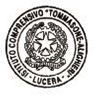 P.P.V.     IL DIRIGENTE SCOLASTICO              Francesca CHIECHI                        Firma autografa omessa ai sensi                      dell'art.3, comma 2 del D. Lgs.n.39/1993